Employee Referral Form.Employee InformationReferral InformationFor Human Resources Use Only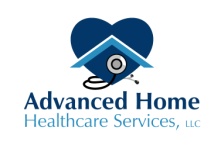 Employee Name:Employee Name:Date:Employee ID:Employee ID:Department:E-Mail Address:Phone No:Candidate Name:Candidate Name:E-Mail Address:E-Mail Address:Phone No:Position Referred For:Why this candidate is qualified for this position:Date Received:Interviewed?Hired?Award Date: